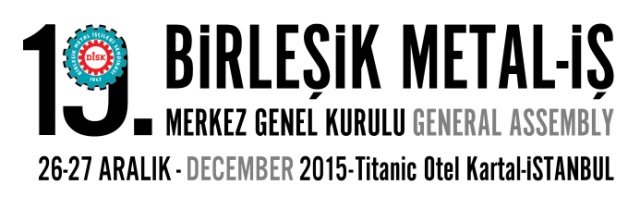 19. GENEL KURUL KARARLAR KOMİSYONU KARARLARIKARAR 1Savaşa ve emperyalist müdahalelere karşı mücadeleGeçtiğimiz yüzyıl içinde iki büyük dünya savaşına neden olan emperyalist saldırganlık, insanoğluna büyük acılar yaşattı. Uluslararası tekellerin daha fazla sömürü ve daha fazla kâr için sürdürdüğü yayılmacı politikalar her iki savaşta da milyonlarca insanın yok olmasına neden oldu. Sovyetler Birliği’nin çözülmesinin ardından sona ereceği düşünülen bu saldırganlık aksine daha da şiddetlendi. ABD’nin 11 Eylül sonrası Afganistan ve Irak’a müdahalesiyle yeni bir emperyalist işgal dönemi başladı. Kafkaslar, Ortadoğu ve Kuzey Afrika yangın yerine döndü. İşgalleri iç savaşlar takip etti.Bugün Suriye’de emperyalist müdahale ve iç savaş devam ediyor. Kafa kesen teröristler Suriye halkını katlediyor. Çeteler delik deşik olmuş sınır boyumuzdan ülkemize giriyor, hastaneleri kullanıyor, lojistik sağlıyor, kent merkezlerimizde bombalar patlatıyor.Suriye’ye emperyalist müdahalenin başladığı günden buyana siyasi iktidarın izlediği politika, ülkemizi bu savaşın içine çekmiş durumdadır. Reyhanlı, Suruç ve Ankara Garı terör saldırılarının ardından bu politikalar ülkemizi şimdi de Rusya ile sıcak bir çatışmanın eşiğine getirmiş bulunuyor.Ülke siyasetine ölümlerle yön veriliyor. İki seçim geçirdiğimiz 2015 yılında silahlı ya da bombalı saldırılarda ve çeşitli terör eylemlerinde asker, sivil bine yakın yurttaşımız yaşamını yitirdi. Bir kez daha şehit haberleri gelmeye başladı. Her türlü terör eylemi insanlık suçudur. Terör nereden ve kimden gelirse gelsin karşısına dikilmek insanlık görevidir.Terörün kendisinin yarattığı yıkım kadar terörle mücadele adına demokrasinin askıya alınması da bir o kadar yıkım getiriyor. Kürt sorununda da durum böyledir. “Barış süreci” olarak adlandırılan sürecin bir aldatmaca olduğu ortaya çıkmış,  şiddet, baskı ve teröre dayalı politikalar tekrar hâkim olmuştur. Gerçek bir barış, her kökenden işçi ve emekçilerin, sermayenin ve emperyalizmin politikalarına karşı birlikteliklerini güçlendirmeleri ve ortak taleplerini yükseltmeleri ile olabilir. Bugünkü öncelikli görev bu birliği eşitlik, özgürlük ve barış temelinde politikalarla güçlendirmektir.Biz işçiler, savaşa karşıyız. Emperyalist işgallere karşı halkların kardeşliğini savunuyoruz. Savaş, işçi sınıfının yıkımıdır. Savaştan nemalananlar petrol ve enerji tekelleridir, müteahhitlerdir, silah tüccarlarıdır. İçeride ve dışarıda emperyalizmin savaş politikalarına alet olmayacağız. Bizim kılavuzumuz “yurtta sulh cihanda sulh” ilkesidir. Bu ilke doğrultusunda barış mücadelesini yükselteceğiz.KARAR 2İnsanlığı yok eden kapitalizme karşı mücadeleGünümüzde sermaye egemenliği alabildiğine genişlemiş durumdadır. Tüm toplumsal zenginlikler ve ekonomik kaynaklar sermaye sınıfının hizmetine sunulmuştur. Emekçiler hem kaynakların hem de iktidarın dışına itilmiş, sömürü koşulları alabildiğine ağırlaştırılmıştır.Dünyanın en zengin 80 kişisi 1,9 trilyon dolar servetin üzerinde oturuyor. Bu rakam dünya nüfusunun yarısının, yani 3,5 milyar kişinin servetine eşit. Diğer taraftan dünyada 1 milyardan fazla insan günde sadece 1,25 doların altında bir gelirle yaşamaya çalışıyor. Eğitim, sağlık, barınma, ulaşım gibi temel haklar kapitalizmde artık alınıp satılabilen metalar halindedir. Kapitalizm, sosyal devleti geri dönüşsüz bir biçimde terk etmiştir. Kapitalizmin yarattığı eşitsizlik o düzeye gelmiş durumda ki bunu kimi büyük servet sahipleri bile görmezden gelemiyor, kapitalizmin insanileştirilmesini gündeme getiriyor. 2015 yılında ülkemizde düzenlenen G20 toplantılarında kimi patronların yaptığı kapitalizm eleştirisi düşündürücüdür.Kapitalizm insanileştirilemez. Paranın hâkim olduğu, her türlü gücün para ile belirlendiği sistemde adalet sağlanamaz. Tüm insanlar için her düzeyde eşit, adil ve özgür bir toplumsal düzen mümkündür. İşçi sınıfının kurtuluşu, kapitalist sömürünün sonlanmasındadır. İşçi sınıfının kurtuluşu kendi ellerindedir.KARAR 3“Ulusal istihdam stratejisi” ile yaratılacak “geleceksiz çalışma sistemine” karşı mücadeleGeride bıraktığımız on beş yılda, siyasi iktidarların yardımıyla sermaye sınıfı güvencesiz çalışmayı hâkim hale getirdi. 2003 yılında çıkarılan ve işçilerin adına “kölelik yasası” dediği iş kanunu, çalışma sürelerinde ve istihdam biçimlerinde esneklik dâhil olmak üzere hakları geriye götüren birçok düzenleme içeriyordu ve bu düzenlemeler güvencesizliğin yolunu açtı. Özelleştirmeler hızlandırıldı, kamu istihdamı gevşetildi. “İş ve işçi bulma hizmeti” özel sektöre açıldı, peş peşe özel istihdam büroları faaliyete geçirildi. Taşeron işçiliği, kamuda birincil istihdam biçimine dönüştürüldü. Ekonomik kriz dönemlerinde akla gelebilecek her türlü esneklik fiilen uygulandı. İşsizlik sigortası fonu patronların kullanımına açıldı. Krizler, onlar için fırsata çevrildi.2015 yılının sonunda sermaye sınıfı daha fazlasını istiyor. Onlara “güvencesizlik” yetmiyor, işçiler için “geleceksiz çalışma sistemi” anlamına gelecek olan saldırı paketi bir kez daha gündeme getiriliyor. Ulusal istihdam stratejisi adı altında önümüze konulan bu pakete sessiz kalmayacağız:Kıdem tazminatına dokunulamazPaketin en önemli başlığı kıdem tazminatıdır. Kıdem tazminatının fona devredilmesini kabul etmiyoruz. Kıdem tazminatının tasfiyesi anlamına gelecek her türlü yeni düzenlemeye karşı mücadele edeceğimizi bir kez daha ilan ediyoruz.İşçi kiralama modern köleliktirUlusal istihdam stratejisinde yer alan özel istihdam bürolarının geçici iş ilişkisi kurabilmesine yönelik düzenleme, daha açık ifadeyle kiralık işçilik; modern köleliktir. Özel istihdam büroları eliyle iş ve işçi bulma hizmetinin piyasaya açılmasının ardından bu büroların işçi kiralamaya başlaması kabul edilemez.Belirli süreli hizmet akdiyle çalışma yaygınlaştırılamazBelirli süreli hizmet akdi, birçok işletmede yasaya aykırı olarak fiilen deneme süresini uzatmak için yapılıyor. Ayrıca bir süre ara verildikten sonra aynı biçimde yenilendiği örneklere de rastlanıyor. Ulusal istihdam stratejinde, bu sözleşmelerin art arda yapılabilmesi öngörülüyor.Bu sözleşme tipinin yaygınlaştırılması güvencesiz çalışmanın kalıcılaşması anlamına geldiği gibi kıdem tazminatının da ortadan kaldırılması anlamına geliyor. Belirli süreli hizmet akidiyle işçi çalıştırma yasaklanmalı, güvenceli istihdam biçimleri arttırılmalıdır.Bölgesel asgari ücret kabul edilemez2016 yılı için asgari ücret tartışmaları devam ederken bir kez daha bölgesel asgari ücret gündeme getirildi. Amaçlanan Türkiye’nin gelişmişlik düzeyine ve işgücü piyasasının koşullarını göre farklı bölgelere ayrılıp, her bir bölge için ayrı asgari ücret belirlenmesidir. Bu en başta Anayasanın eşitlik ve adaletli ücret ilkesine aykırıdır. Emekçiler için kimi bölgelerimizi ülkenin Çini haline getirmeye yönelik bu uygulamaya karşı mücadele kaçınılmazdır. Ulusal istihdam stratejisi geri çekilmelidir.Hükümet, 2016 yılında bir kez daha gündeme alınacağını ifade edilen Ulusal İstihdam Stratejisi’ni geri çekilmelidir. Bu belgenin kendisine ve işçi sınıfına dayatacağı “geleceksiz çalışma sistemine” karşı konfederasyonumuz DİSK ile birlikte mücadeleyi yükselteceğiz.KARAR 4Asgari ücret değil, yaşanabilir, insani bir ücret için mücadeleAsgari ücretin 1300 liraya çıkarılması 2015 yılının seçim vaatleri arasında yer aldı. Büyük bir artışmış gibi kamuoyuna anlatılan bu ücret düzeyi açlık sınırının altındadır. Bu ücretle 3 kişinin çalışması durumunda bile ailede toplam gelir yoksulluk sınırının altında kalmaktadır. Asgari ücretin yıllık olarak belirlenmesi ve işverenlerin sigorta yükümlülüklerinin bir bölümünün daha devlet tarafından karşılanması isteği ise bir başka skandaldır. İşverenler asgari ücretteki bu artışın kendilerine 16 milyar lira ek maliyet getirdiğini söyleyedursunlar, 2008 yılından buyana sigorta prim indirimi ile devletten aldıkları miktar 42 milyar lirayı bulmuştur. Asgari ücretin açlık sınırı altında kalması ve gündeme gelen artış üzerinden işverenlere yeni kaynaklar aktarılmaya çalışılması kabul edilemez. Diğer taraftan asgari ücretin belirlenme sürecindeki tiyatro da devam etmektedir. Masada yine işverenler, hükümet ve onlarla işbirliği halinde olan sendikalar bulunmaktadır. Asgari ücret masasında işçinin sesi yine yoktur. Asgari ücret toplu pazarlıkla belirlenmelidir. Asgari ücrette 2016 yılı için öngörülen artış, asgari ücretin üzerinde ücretle çalışan işçilerde de haklı bir beklenti yaratmıştır. Bu beklenti tüm ücret düzeyleri için yapılacak düzenlemelerle karşılanmalıdır. Sendikamızın yaşanabilir, insani bir asgari ücret için mücadelesi geçmişte olduğu gibi önümüzdeki dönemde de devam edecektir.KARAR 5İşsizliğe karşı mücadele2000’li yıllarda Türkiye’de işsizlik resmi rakamlara göre yüzde 10 bandına oturmuş durumdadır. Ekonominin büyümesine ve istihdamın artmasına rağmen yüksek düzeyde işsizlik devam etmektedir. Üstelik bu yüksek düzey TÜİK’in, istatistik yöntemleriyle defalarca oynayarak işsiz sayısını olduğundan daha düşük göstermesine rağmen devam etmektedir.Diğer taraftan işsizlik sigortasındaki para amacı dışında kullanılmaktadır. İşsizlik sigortası fonunda biriken yaklaşık 90 milyar liranın çok küçük bir bölümü işsizlik ödeneği olarak dağıtılmıştır. 2008 yılından buyana fondan işverenlere çeşitli adlar altında aktarılan kaynak, ödenen toplam işsizlik ödeneğinden daha fazladır.İşsizlik sigortası fonunun, işsizlik ödeneği dışında farklı amaçlarla kullanılmasına son verilmelidir. İşsizliğe karşı etkili bir mücadele başlatılmalıdır. Bu doğrultuda haftalık çalışma süreleri düşürülmeli, taşeron ve kayıt dışı istihdam engellenmeli, kamu yatırımları ve hizmetleri yeniden istihdam yaratacak şekilde ele alınmalı, güvenceli istihdam biçimleri yaygınlaştırılmalıdır.KARAR 6Taşeron sistemine karşı mücadeleTaşeron sisteminin işçi sınıfına maliyeti artık katlanılamaz düzeydedir. Alt işveren ilişkisi kurulmasında yasanın belirlediği sınırlara devletin kendisi bile uymamaktadır. Kamuda ve özel sektörde çalışan taşeron işçilerinin büyük bölümü mevcut yasa ihlal edilerek çalıştırılmaktadır. Yüzlerce işçi bu konuda açtıkları davaları kazanmakta, tazminatlar ve ücret farklarını almaya hak kazanmaktadır.2015 yılında seçimlerden önce hükümet büyük bir şatafatla kadroya aldığını duyurduğu taşeron işçileri de aslında yine kamuda yasaya aykırı şekilde taşeron işçisi olarak çalıştırılan işçilerdi. Kamuda aynı şekilde yasaya aykırı olarak taşeron işçisi çalıştırma devam etmektedir. Özel sektörde ise durum daha vahimdir. Taşeron sistemi, patronların tamamen keyfine göre uygulanmaktadır.Düşük ücret, kayıt dışı çalışma ve iş cinayetlerinin en önemli nedenlerinin başında gelen taşeron sistemine son verilmelidir. KARAR 7İş cinayetlerine karşı yaşam hakkımız için mücadeleSermayenin bitmez tükenmez kâr hırsı işçilerin yaşamlarını elinden alıyor. Günde en az 5 kardeşimizi iş cinayetlerine kurban veriyoruz. Sakat kalanlar ise bu sayının kat be kat üzerinde. Maden ocağında ya da şantiyede, fabrikada ya da kamyonet kasasında, topluca ya da teker teker ölmeye devam ediyoruz. Yapılan yeni yasal düzenlemelerin de bu konuda bir düzelmeye neden olmadığı ortada. İş cinayetleri önlenebilir. Hükümetlerin yapacağı düzenlemeler, sermayenin maliyet artışını gözeterek değil, koşulsuz şartsız işçinin yaşam hakkını dikkate alarak yapılmalıdır. İş sağlığı ve güvenliği kurallarına uyulmaması durumunda yaptırımlar ağırlaştırılmalıdır. Esas olan yaşamdır. Yaşam hakkımızı savunacağız. Yaşam hakkımız gasp edenlere karşı mücadele edeceğiz.KARAR 8MESS dayatmalarına karşı özgür bir toplu sözleşme düzeni için mücadele12 Eylül darbesinin en önemli sonuçlarından biri metal işkolunda sendikamızın temsil ettiği güçlü sınıf örgütlülüğüne vurulan darbedir. 12 Eylül’ün ardından DİSK ve sendikamız kapatıldı, sendikal özgürlükler askıya alındı. İşkolunda sarı sendikalar, devlet ve işveren örgütü MESS, işçi haklarını kısıtlayan, işçilerin sendikal tercihi üzerine baskı kuran ve toplu iş sözleşmelerinde tek taraflı dayatmacı bir düzen oluşturdu. Sendikamız 12 Eylül sonrası, gerek Otomobil-İş döneminde, gerek Birleşik Metal-İş olarak bu dayatmacı tutuma teslim olmadı. Özgür bir toplu iş sözleşmesi düzeni için, hem ulusal ölçekte hem de toplu iş sözleşmesi süreçlerinde mücadele etti.2010-2012 ve 2014-2016 dönemi grup toplu iş sözleşmelerinde sendikamızın yürütmüş olduğu ve grevlerle sonuçlanan mücadeleler metal işçilerinin bu dayatmacı düzene karşı elde ettiği kazanımdır. Artık MESS’in sarı sendikalarla kapalı kapılar ardında bitirdiği sözleşmeleri tüm işkolundaki işçilerin önüne koyma dönemi kapanmıştır.Önümüzdeki dönem MESS’in grup toplu iş sözleşmesinde gündeme getireceği yeni dayatmalara karşı metal işçileri bugüne kadar elde ettiği kazanımları koruyacak, yeni haklar ve taleplerimiz için mücadeleden geri durmayacaktır.KARAR 9Yasaksız grev hakkı için mücadeleTürkiye’de yasal grev hakkı kâğıt üzerindedir. Grev hakkını düzenleyen yasaların grev uygulamasını kısıtlamasının yanında, uygulamaya konulan grevlerin hükümetlerce durdurulması da işçilerin bu hakkı kullanmasını neredeyse imkânsız hale getirmektedir. AKP hükümetleri döneminde grev, yasal bir hak olmaktan fiilen çıkarılmış durumdadır.2015 yılında 15 bin üyemizle MESS grevlerimizin Bakanlar Kurulu Kararıyla yasaklanmasını bu kapsamda değerlendiriyoruz. Patronların talepleri doğrultusunda durdurulan grevimiz, 2015 yılının en büyük hak gaspıdır. Grev ertelendikten sonra mücadelenin fabrikalara taşınarak sürdürülmesi sonucu elde edilen kazanımlarımıza rağmen, artık yerleşik uygulama haline gelen yasal grevlerin hükümetler eliyle durdurulması kabul edilemez. Grevin sadece toplu iş sözleşmesinde uyuşmazlık sonrası kullanılabileceğini öngören düzenleme kaldırılmalı, hak grevi, genel grev, dayanışma grevi gibi grevler üzerindeki sınırlamalar sonlandırılmalıdır. Grevlerin müdahalesiz bir biçimde uygulanabilmesi ve grev yasaklarının kaldırılması için mücadeleye devam edeceğiz.KARAR 10Tüm metal işçilerinin sendikal özgürlüğü için mücadeleSendikamızın 2012 yılında Bursa’daki Bosch fabrikasında başlattığı örgütlenme mücadelesi ve 2015 yılında MESS’in dayatmalarına karşı yürüttüğü grev metal işkolunda çalışan tüm işçiler için kıvılcım oldu. Binlerce metal işçisi MESS’in 35 yıldır sarı sendika eliyle işçilere dayattığı düşük ücret politikasına ve taşeron sendikal yapıya isyan etti. 2015 yılının Mayıs ayında ayağa kalktı. 5 Mayıs hareketi olarak tarihe geçecek bu ayağa kalkış metal işçilerinin sendikal özgürlüğe yürüyüşünün başlangıcıdır ve başlayan mücadele bugün Renault işçilerinin sendikamızla buluşmasıyla devam etmektedir. Sendikamız metal işçilerinin devam eden hak arama mücadelesinin başarıya ulaşması için üzerine düşen sorumluluğu yerine getirecektir. Metal işçilerinin arzusu kendi talepleriyle toplu sözleşme taslaklarını hazırlayabilmektir. Sözleşmelerin kapalı kapılar ardında değil, kendi onaylarıyla sonuçlanmasıdır. Sendika temsilcilerini özgürce ve seçimle belirleyebilmektir. Metal işçilerinin arzusu kendilerinin olan bir sendikaya kavuşmaktır. Birleşik Metal-İş, dün olduğu gibi bugün de metal işçilerinin biricik sendikasıdır. Metal işçilerin sendikasıyla buluşma mücadelesi kesintisiz devam edecektir. Birleşik Metal-İş Sendikası bu mücadelede metal işçilerini asla yalnız bırakmayacaktır. KARAR 12Kadın işçiler, genç işçiler ve engelli işçilerin sendikal işleyişe daha aktif katılımı içinSendikal işleyişte, işçilerin katılımını güçlendirecek araçların çeşitliliği ve gelişkinliği son derece önemlidir. İşyeri komiteleri ile çeşitli alanlardaki büro ve komisyonlar, bu başlıkta  sendikamızın en önemli araçları arasında yer almaktadır.Önümüzdeki dönem özellikle kadın işçiler, genç işçiler ve engelli işçilerin işyeri komitelerine daha yüksek oranda katılımları için özendirici çalışmalar yapılmalıdır.Kadın işçiler, Genç işçiler ve Engelli İşçiler bürolarımızın şube ve genel merkez düzeyinde daha aktif çalışmalar yürütmesi için planlamalar genel kurul sonrası başlatılmalıdır.KARAR 11Daha örgütlü daha güçlü bir Birleşik Metal içinTürkiye işçi sınıfının, sermaye karşısında bugüne kadar elde ettiği kazanımlarının içinde örgütlü metal işçilerinin payı büyüktür. Metal işçilerinin örgütlü mücadelesinde ise Birleşik Metal-İş 68 yıllık bir geleneği temsil etmektedir. Geleneğin adı sınıf ve kitle sendikacılığıdır. Birleşik Metal-İş sınıf ve kitle sendikacılığı ilkelerini sendika içi demokrasi, toplu sözleşme mücadeleleri, eğitimler ve birçok başka alanda olduğu gibi örgütlenme mücadeleleriyle de taşımaktadır. Birleşik Metal-İş Sendikası’nda örgütlenme bir mücadele konusudur. İşten atılmalara, baskılara, tehditlere karşı verilen, kimi zaman günlerce fabrika önünde direnişlerle devam eden bu mücadele sendikamızın varlık nedenidir.Geride bıraktığımız 4 yıllık çalışma döneminde de bu mücadele devam etti. Birleşik Metal-İş’in üye sayısı bir önceki genel kuruldan buyana %32 oranında arttı. Üçte bir oranındaki bu artış toplu iş sözleşmesi kapsamındaki üye sayısı artışıdır ve bu artış gerek oransal, gerek rakamsal olarak 1980 sonrası en yüksek düzeyi temsil etmektedir.Birleşik Metal-İş Sendikası, metal işçilerinin birliğini sağladığı adres olmak üzere verdiği örgütlenme mücadelesini kesintisiz sürdürecektir. Bu konuda sadece sendika yöneticileri ve işyeri temsilcileri değil, tüm üyeleriyle üstlendiği sorumluluğun bilincinde olarak, ilkelerinden taviz vermeden çok daha örgütlü, çok daha güçlü bir Birleşik Metal-İş’i birlikte yaratacağız.KARAR 12DİSK’in etkisizliğine son vermek içinİşçi konfederasyonlarının, bütünüyle hükümetlerin ve sermayenin kontrolü altına girdiği bu dönemde, Türkiye işçi sınıfının DİSK’e olan ihtiyacı daha da artmıştır. DİSK, bir kez daha ve yeniden işçi sınıfının sendikal merkezi olmalıdır.Ancak DİSK bugün, bu görüntüyü vermekte zorlanmaktadır.Kısır çekişmeler, yönetim boşlukları, sendikal temsiliyette oluşan eksiklikler ve siyasete müdahale tercihlerinde ortaya çıkan görünüm DİSK’i istenilen etkiyi göstermesinde zorlamaktadır.Bu durum kabul edilemez.Sendikamız, DİSK’in kurucu sendikasıdır. Sendikamızın DİSK’te yaşanan kan kaybına seyirci kalması söz konusu olamaz.Önümüzdeki dönem DİSK’in işçi sınıfı içinde etkinliğinin yeniden artması, konfederasyonumuzun toplumsal zeminde hak ettiği yere taşınması ve eksiklerinden arındırılması için sendikamız üzerine düşen sorumluluğu yerine getirecek, bunun için gereken mücadeleyi verecektir.***19.Genel Kurulumuzda alınan tüm kararların takipçisi Birleşik Metal-İş Sendikası’nın üyesi metal işçileridir. Birleşik Metal-İş’te söz yetki ve karar metal işçisindedir.